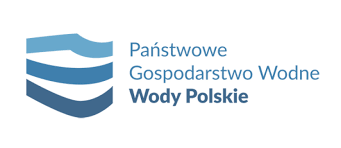 Załącznik nr 3 do OgłoszeniaZamawiającyWykonawcaWYKAZ ZREALIZOWANYCH ZAMÓWIENIA Oświadczam, że w okresie ostatnich 3 (trzech) lat przed upływem terminu, o którym mowa 
w pkt IV ppkt 1 Ogłoszenia – a jeżeli okres prowadzenie działalności jest krótszy, w tym okresie – Zgłaszający wykonał co najmniej dwa zamówienia, których przedmiotem było zapewnienie dostępu do platformy zakupowej w jednostce zobowiązanej do stosowania przepisów ustawy, zatrudniającej minimum 1.000 pracowników i o rozproszonej strukturze organizacyjnej, 
tj. posiadającej centralę oraz oddziały terenowe oraz posiadającej określone przez Zamawiającego funkcjonalności, wskazane w tabeli poniżej.________________________                                                			 ____________________________________________(miejscowość i data)                                                                 			w imieniu ZgłaszającegoNazwa: Państwowe Gospodarstwo Wodne Wody PolskieKrajowy Zarząd Gospodarki WodnejTytuł lub krótki opis przedmiotu dialogu technicznego:Udostępnienie informatycznej platformy zakupowej, do udzielania zamówień publicznych przy użyciu środków komunikacji elektronicznejNumer referencyjny nadany sprawie przez instytucję zamawiającą lub podmiot zamawiający:KAK.280.1.2019Nazwa:………………………………………………Adres pocztowy: ………………………………………………Osoba lub osoby wyznaczone do kontaktów:Telefon:Adres e-mail:Adres ePUAP:………………………………………………………………………………………………………………………………………………………………………………………………LpData wykonania zamówieniaNazwa podmiotu, na rzecz którego zrealizowano zamówienie Opis struktury organizacyjnej (centrala, ilość oddziałów, filii, przedstawicielstw, ilość zatrudnionych pracowników) Funkcjonalności platformy zakupowej 12